Veteran SpotlightVeteran SpotlightJamie KulikClass Level:
SeniorDegree Objective:
Bachelor of ScienceMajor/Department:
Criminal Justice with a Concentration in Forensic Science and EnglishHometown/Branch of Service:
Sonora, CA/U.S. Army ReserveBiographyWhy did you choose CSU Stanislaus?
CSU is close to my houseWhat advice would you give Prospective Students?Try your hardest. Be the best that you can be.What is your career objective?
Investigator, forensic scientist, or researchDo you plan to attend Graduate School?
YesWhat clubs, sports, and activities have you participated in?The Veterans Club and the CJ Club.Who is your most influential personal and/or University Mentor?Dr. Morris, CJ department, Dr. Davies, English department and Dr. Wolf, English department.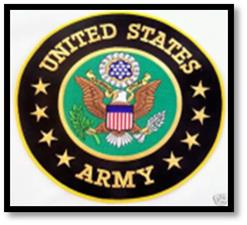 